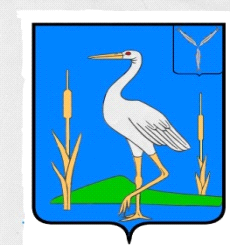 С О В Е ТБОЛЬШЕКАРАЙСКОГО МУНИЦИПАЛЬНОГО ОБРАЗОВАНИЯ РОМАНОВСКОГО  МУНИЦИПАЛЬНОГО РАЙОНА  САРАТОВСКОЙ ОБЛАСТИРЕШЕНИЕ №178от 00.05.2023 г.                                                                   с. Большой КарайОб исполнении бюджетаБольшекарайского муниципальногообразования за I квартал 2023 годаВ соответствии с Положением о бюджетном процессе в Большекарайском муниципальном образовании Романовского муниципального района Саратовской области и на основании Устава Большекарайского муниципального образования Романовского муниципального района Саратовской области Совет Большекарайского  муниципального образования:                  РЕШИЛ:   1.  Принять к сведению отчет об исполнении бюджета Большекарайского муниципального образования за I квартал 2023 года согласно приложению:     по доходам в сумме 2881,8 тыс. рублей,     по расходам в сумме 1078,3 тыс. рублей,     с профицитом в сумме 1803,8 тыс. рублей.  2. Настоящее решение подлежит обнародованию в  информационном сборнике   "Большекарайский вестник " и размещению на официальном сайте Большекарайского муниципального образования https://bolshekarajskoe-r64.gosweb.gosuslugi.ru Глава Большекарайского муниципального образования:                                                Н.В.СоловьеваПриложение  к решению 
Совета Большекарайского муниципального образования 
от 00.05.2023   г. № 178Приложение  к решению 
Совета Большекарайского муниципального образования 
от 00.05.2023   г. № 178Приложение  к решению 
Совета Большекарайского муниципального образования 
от 00.05.2023   г. № 178Приложение  к решению 
Совета Большекарайского муниципального образования 
от 00.05.2023   г. № 178Приложение  к решению 
Совета Большекарайского муниципального образования 
от 00.05.2023   г. № 178Приложение  к решению 
Совета Большекарайского муниципального образования 
от 00.05.2023   г. № 178Приложение  к решению 
Совета Большекарайского муниципального образования 
от 00.05.2023   г. № 178Приложение  к решению 
Совета Большекарайского муниципального образования 
от 00.05.2023   г. № 178Приложение  к решению 
Совета Большекарайского муниципального образования 
от 00.05.2023   г. № 178Приложение  к решению 
Совета Большекарайского муниципального образования 
от 00.05.2023   г. № 178Приложение  к решению 
Совета Большекарайского муниципального образования 
от 00.05.2023   г. № 178Приложение  к решению 
Совета Большекарайского муниципального образования 
от 00.05.2023   г. № 178СведенияСведенияСведенияСведенияСведенияСведенияСведенияСведенияСведенияСведенияСведенияСведенияСведенияСведенияСведенияСведения                   об исполнении  бюджета Большекарайского муниципального образования Романовского муниципального района на 1 апреля 2023 года                   об исполнении  бюджета Большекарайского муниципального образования Романовского муниципального района на 1 апреля 2023 года                   об исполнении  бюджета Большекарайского муниципального образования Романовского муниципального района на 1 апреля 2023 года                   об исполнении  бюджета Большекарайского муниципального образования Романовского муниципального района на 1 апреля 2023 года                   об исполнении  бюджета Большекарайского муниципального образования Романовского муниципального района на 1 апреля 2023 года                   об исполнении  бюджета Большекарайского муниципального образования Романовского муниципального района на 1 апреля 2023 года                   об исполнении  бюджета Большекарайского муниципального образования Романовского муниципального района на 1 апреля 2023 года                   об исполнении  бюджета Большекарайского муниципального образования Романовского муниципального района на 1 апреля 2023 года                   об исполнении  бюджета Большекарайского муниципального образования Романовского муниципального района на 1 апреля 2023 года                   об исполнении  бюджета Большекарайского муниципального образования Романовского муниципального района на 1 апреля 2023 года                   об исполнении  бюджета Большекарайского муниципального образования Романовского муниципального района на 1 апреля 2023 года                   об исполнении  бюджета Большекарайского муниципального образования Романовского муниципального района на 1 апреля 2023 года                   об исполнении  бюджета Большекарайского муниципального образования Романовского муниципального района на 1 апреля 2023 года                   об исполнении  бюджета Большекарайского муниципального образования Романовского муниципального района на 1 апреля 2023 года                   об исполнении  бюджета Большекарайского муниципального образования Романовского муниципального района на 1 апреля 2023 года                   об исполнении  бюджета Большекарайского муниципального образования Романовского муниципального района на 1 апреля 2023 года(тыс. рублей)(тыс. рублей)КБККБКНаименование показателяНаименование показателяНаименование показателяКассовое исполнение
 за  январь-март 2022 годаКассовое исполнение
 за  январь-март 2022 годаБюджетные назначения на 2023 годБюджетные назначения на 2023 годБюджетные назначения на 2023 годКассовое исполнение
 за  январь-март 2023 годаКассовое исполнение
 за  январь-март 2023 года% исполнения к плану 2023 года% исполнения к плану 2023 года% исполнения 2023 года к 2022 году% исполнения 2023 года к 2022 году1122233444556677ДоходыДоходыДоходыДоходыДоходыДоходыДоходыДоходыДоходыДоходыДоходыДоходыНалоговые и неналоговые доходыНалоговые и неналоговые доходыНалоговые и неналоговые доходы2 045,52 045,56 521,36 521,32 837,52 837,52 837,543,543,5138,7138,71 01 00000 00 0000 0001 01 00000 00 0000 000налоги на прибыль, доходыналоги на прибыль, доходыналоги на прибыль, доходы55,455,4152,1152,127,227,227,217,917,949,149,11 03 00000 00 0000 0001 03 00000 00 0000 000налоги на товары (работы, услуги), реализуемые на территории Российской Федерацииналоги на товары (работы, услуги), реализуемые на территории Российской Федерацииналоги на товары (работы, услуги), реализуемые на территории Российской Федерации767,9767,93 094,53 094,5831,9831,9831,926,926,9108,3108,31 05 00000 00 0000 0001 05 00000 00 0000 000налоги на совокупный доходналоги на совокупный доходналоги на совокупный доход680,3680,31 107,01 107,01 834,31 834,31 834,3165,7165,7269,6269,61 06 00000 00 0000 0001 06 00000 00 0000 000налоги на имуществоналоги на имуществоналоги на имущество467,4467,41 606,01 606,056,856,856,83,53,512,212,21 08 00000 00 0000 0001 08 00000 00 0000 000государственная пошлинагосударственная пошлинагосударственная пошлина0,20,21,01,00,20,20,220,020,0100,0100,01 11 00000 00 0000 0001 11 00000 00 0000 000доходы от использования имущества, находящегося в государственной и муниципальной собственностидоходы от использования имущества, находящегося в государственной и муниципальной собственностидоходы от использования имущества, находящегося в государственной и муниципальной собственности74,374,3385,7385,787,187,187,122,622,6117,2117,21 17 00000 00 0000 0001 17 00000 00 0000 000инициативные платежиинициативные платежиинициативные платежи175,0175,02 00 00000 00 0000 0002 00 00000 00 0000 000Безвозмездные поступленияБезвозмездные поступленияБезвозмездные поступления39,139,14 087,74 087,744,344,344,31,11,1113,3113,3безвозмездные поступления от других бюджетов бюджетной системы Российской Федерациибезвозмездные поступления от других бюджетов бюджетной системы Российской Федерациибезвозмездные поступления от других бюджетов бюджетной системы Российской Федерации39,139,14 087,74 087,744,344,344,31,11,1113,3113,3Всего:Всего:Всего:2 084,62 084,610 609,010 609,02 881,82 881,82 881,827,227,2138,2138,2РасходыРасходыРасходыРасходыРасходыРасходыРасходыРасходыРасходыРасходыРасходыРасходы01000100Общегосударственные вопросыОбщегосударственные вопросыОбщегосударственные вопросы795,4795,43 408,43 408,4988,5988,5988,529,029,0124,3124,301020102Функционирование высшего должностного лица субъекта Российской Федерации и муниципального образованияФункционирование высшего должностного лица субъекта Российской Федерации и муниципального образованияФункционирование высшего должностного лица субъекта Российской Федерации и муниципального образования171,9171,9883,0883,0230,9230,9230,926,126,1134,3134,301040104Функционирование Правительства Российской Федерации, высших исполнительных органов государственной власти субъектов Российской Федерации, местных администрацийФункционирование Правительства Российской Федерации, высших исполнительных органов государственной власти субъектов Российской Федерации, местных администрацийФункционирование Правительства Российской Федерации, высших исполнительных органов государственной власти субъектов Российской Федерации, местных администраций516,3516,31 802,71 802,7648,9648,9648,936,036,0125,7125,701060106Обеспечение деятельности финансовых, налоговых и таможенных органов и органов финансового (финансово-бюджетного) надзораОбеспечение деятельности финансовых, налоговых и таможенных органов и органов финансового (финансово-бюджетного) надзораОбеспечение деятельности финансовых, налоговых и таможенных органов и органов финансового (финансово-бюджетного) надзора35,035,0170,0170,042,542,542,525,025,0121,4121,401070107Обеспечение проведения выборов и референдумовОбеспечение проведения выборов и референдумовОбеспечение проведения выборов и референдумов0,00,0165,5165,50,00,00,00,00,001110111Резервные фондыРезервные фондыРезервные фонды0,00,01,01,00,00,00,00,00,001130113Другие общегосударственные вопросыДругие общегосударственные вопросыДругие общегосударственные вопросы72,272,2386,2386,266,266,266,217,117,191,791,702000200Национальная оборонаНациональная оборонаНациональная оборона20,420,4115,2115,225,425,425,422,022,0124,5124,502030203Мобилизационная и вневойсковая подготовкаМобилизационная и вневойсковая подготовкаМобилизационная и вневойсковая подготовка20,420,4115,2115,225,425,425,422,022,0124,5124,504000400Национальная экономикаНациональная экономикаНациональная экономика146,0146,010 089,710 089,751,251,251,20,50,535,135,104090409Дорожное хозяйство(дорожные фонды)Дорожное хозяйство(дорожные фонды)Дорожное хозяйство(дорожные фонды)146,0146,010 014,710 014,751,251,251,20,50,535,135,104120412Другие вопросы в области национальной экономикиДругие вопросы в области национальной экономикиДругие вопросы в области национальной экономики0,00,075,075,00,00,00,00,00,005000500Жилищно-коммунальное хозяйствоЖилищно-коммунальное хозяйствоЖилищно-коммунальное хозяйство100,0100,01 075,31 075,310,510,510,51,01,010,510,505020502Коммунальное хозяйствоКоммунальное хозяйствоКоммунальное хозяйство0,00,0300,0300,00,00,00,00,00,005030503БлагоустройствоБлагоустройствоБлагоустройство100,0100,0775,3775,310,510,510,51,41,410,510,507000700ОбразованиеОбразованиеОбразование0,00,010,010,00,00,00,00,00,007050705Профессиональная подготовка, переподготовка и повышение квалификацииПрофессиональная подготовка, переподготовка и повышение квалификацииПрофессиональная подготовка, переподготовка и повышение квалификации0,00,010,010,00,00,00,00,00,010001000Социальная политикаСоциальная политикаСоциальная политика2,52,59,99,92,42,42,424,224,296,096,010011001Пенсионное обеспечениеПенсионное обеспечениеПенсионное обеспечение2,52,59,99,92,42,42,424,224,296,096,0Всего:Всего:Всего:1064,31064,314708,514708,51078,01078,01078,07,37,3101,3101,3Результат исполнения бюджета (дефицит "--", профицит "+")Результат исполнения бюджета (дефицит "--", профицит "+")Результат исполнения бюджета (дефицит "--", профицит "+")1020,31020,3-4 099,5-4 099,51 803,81 803,81 803,8Источники внутреннего финансирования дефицита областного бюджетаИсточники внутреннего финансирования дефицита областного бюджетаИсточники внутреннего финансирования дефицита областного бюджетаИсточники внутреннего финансирования дефицита областного бюджетаИсточники внутреннего финансирования дефицита областного бюджетаИсточники внутреннего финансирования дефицита областного бюджетаИсточники внутреннего финансирования дефицита областного бюджетаИсточники внутреннего финансирования дефицита областного бюджетаИсточники внутреннего финансирования дефицита областного бюджетаИсточники внутреннего финансирования дефицита областного бюджетаИсточники внутреннего финансирования дефицита областного бюджетаИсточники внутреннего финансирования дефицита областного бюджетаКредиты кредитных организаций в валюте  Российской ФедерацииКредиты кредитных организаций в валюте  Российской ФедерацииКредиты кредитных организаций в валюте  Российской ФедерацииБюджетные кредиты от других бюджетов бюджетной  системы Российской ФедерацииБюджетные кредиты от других бюджетов бюджетной  системы Российской ФедерацииБюджетные кредиты от других бюджетов бюджетной  системы Российской ФедерацииИные источники внутреннего финансирования  дефицитов бюджетовИные источники внутреннего финансирования  дефицитов бюджетовИные источники внутреннего финансирования  дефицитов бюджетовИзменение остатков средств на счетах по учету  средств бюджетаИзменение остатков средств на счетах по учету  средств бюджетаИзменение остатков средств на счетах по учету  средств бюджета-1020,3-1020,34099,54099,54099,5-1803,8-1803,8Всего:Всего:Всего:-1020,3-1020,34 099,54 099,54 099,5-1 803,8-1 803,8Информация 
об исполнении по расходам на реализацию муниципальных программ Большекарайского муниципального образования Романовского муниципального района Саратовской области
за I квартал 2023 года                                         Информация 
об исполнении по расходам на реализацию муниципальных программ Большекарайского муниципального образования Романовского муниципального района Саратовской области
за I квартал 2023 года                                         Информация 
об исполнении по расходам на реализацию муниципальных программ Большекарайского муниципального образования Романовского муниципального района Саратовской области
за I квартал 2023 года                                         Информация 
об исполнении по расходам на реализацию муниципальных программ Большекарайского муниципального образования Романовского муниципального района Саратовской области
за I квартал 2023 года                                         Информация 
об исполнении по расходам на реализацию муниципальных программ Большекарайского муниципального образования Романовского муниципального района Саратовской области
за I квартал 2023 года                                         Информация 
об исполнении по расходам на реализацию муниципальных программ Большекарайского муниципального образования Романовского муниципального района Саратовской области
за I квартал 2023 года                                         Информация 
об исполнении по расходам на реализацию муниципальных программ Большекарайского муниципального образования Романовского муниципального района Саратовской области
за I квартал 2023 года                                         Информация 
об исполнении по расходам на реализацию муниципальных программ Большекарайского муниципального образования Романовского муниципального района Саратовской области
за I квартал 2023 года                                         Информация 
об исполнении по расходам на реализацию муниципальных программ Большекарайского муниципального образования Романовского муниципального района Саратовской области
за I квартал 2023 года                                         Информация 
об исполнении по расходам на реализацию муниципальных программ Большекарайского муниципального образования Романовского муниципального района Саратовской области
за I квартал 2023 года                                         Информация 
об исполнении по расходам на реализацию муниципальных программ Большекарайского муниципального образования Романовского муниципального района Саратовской области
за I квартал 2023 года                                         Информация 
об исполнении по расходам на реализацию муниципальных программ Большекарайского муниципального образования Романовского муниципального района Саратовской области
за I квартал 2023 года                                         Информация 
об исполнении по расходам на реализацию муниципальных программ Большекарайского муниципального образования Романовского муниципального района Саратовской области
за I квартал 2023 года                                         Информация 
об исполнении по расходам на реализацию муниципальных программ Большекарайского муниципального образования Романовского муниципального района Саратовской области
за I квартал 2023 года                                         Информация 
об исполнении по расходам на реализацию муниципальных программ Большекарайского муниципального образования Романовского муниципального района Саратовской области
за I квартал 2023 года                                         Информация 
об исполнении по расходам на реализацию муниципальных программ Большекарайского муниципального образования Романовского муниципального района Саратовской области
за I квартал 2023 года                                         №НаименованиеНаименованиеКЦСРКЦСРКЦСР202220222023 год2023 год2023 год2023 год2023 год2023 год2023 годТемп роста 2023 к 2022 году, %№НаименованиеНаименованиеКЦСРКЦСРКЦСРИсполнение за январь-март 2022годаИсполнение за январь-март 2022годаБюджетные ассигнования на 2023 годБюджетные ассигнования на 2023 годБюджетные ассигнования на 2023 годИсполнение за январь-март 2023 годаИсполнение за январь-март 2023 года% исполнение к годовым назначениям% исполнение к годовым назначениямТемп роста 2023 к 2022 году, %1Муниципальные программыМуниципальные программы110000000011000000001100000000281,8281,811470,011470,011470,079,879,80,7 0,7 28,3 МП "Развитие малого и среднего предпринимательства"МП "Развитие малого и среднего предпринимательства"110001005011000100501100010050МП "Организация и осуществление мероприятий по работе с детьми и молодежью"МП "Организация и осуществление мероприятий по работе с детьми и молодежью"110001006011000100601100010060МП "Обеспечение первичных мер пожарной безопасности"МП "Обеспечение первичных мер пожарной безопасности"1120005010112000501011200050104,8 4,8 90,0 90,0 90,0 2,8 2,8 3,1 3,1 58,3 МП "Обеспечение населения муниципального образования питьевой водой "МП "Обеспечение населения муниципального образования питьевой водой "112000502011200050201120005020300,0 300,0 300,0 МП Проведение культурно -массовых мероприятий на селеМП Проведение культурно -массовых мероприятий на селе11200050901120005090112000509015,0 15,0 80,0 80,0 80,0 МП" Благоустройство муниципального образования "МП" Благоустройство муниципального образования "112080507011208050701120805070Основное мероприятие «Работы по благоустройству»Основное мероприятие «Работы по благоустройству»112080507111208050711120805071100,0 100,0 437,0 437,0 437,0 10,5 10,5 2,4 2,4 10,5 Основное мероприятие «Уличное освещение»Основное мероприятие «Уличное освещение»1120805072112080507211208050723,0 3,0 3,0 МП "Управление земельно-имущественными ресурсами муниципального образования"МП "Управление земельно-имущественными ресурсами муниципального образования"11402100401140210040114021004020,0 20,0 20,0 МП «Развитие местного самоуправления в Большекарайском муниципальном образовании"МП «Развитие местного самоуправления в Большекарайском муниципальном образовании"11700000101170000010117000001016,0 16,0 210,0 210,0 210,0 15,3 15,3 7,3 7,3 95,6 Капитальный ремонт, ремонт и содержание автомобильных дорогКапитальный ремонт, ремонт и содержание автомобильных дорог1Д001402001Д001402001Д001402005 827,7 5 827,7 5 827,7 Осуществление дорожной деятельности в отношении автомобильных дорог общего пользования местного значения в границах населенных пунктов сельских поселений за счет средств областного дорожного фондаОсуществление дорожной деятельности в отношении автомобильных дорог общего пользования местного значения в границах населенных пунктов сельских поселений за счет средств областного дорожного фонда1Д001D76101Д001D76101Д001D76103 837,0 3 837,0 3 837,0 Капитальный ремонт, ремонт и содержание автомобильных дорогКапитальный ремонт, ремонт и содержание автомобильных дорог1Д002402001Д002402001Д00240200146,0 146,0 200,0 200,0 200,0 51,2 51,2 25,6 25,6 Основное мероприятие "Разработка проектно-сметной документации"Основное мероприятие "Разработка проектно-сметной документации"1Д003402001Д003402001Д00340200150,0 150,0 150,0 Муниципальная  программа «Приобретение и установка конструктивного элемента к памятнику в с. Большой Карай воинам -  землякам, павшим в годы Великой Отечественной войны»Муниципальная  программа «Приобретение и установка конструктивного элемента к памятнику в с. Большой Карай воинам -  землякам, павшим в годы Великой Отечественной войны»1Н000000001Н000000001Н00000000Реализация инициативных проектов за счет средств местного бюджета, за исключением инициативных платежей («Приобретение и установка конструктивного элемента к памятнику в с. Большой Карай воинам -  землякам, павшим в годы Великой Отечественной войны»)Реализация инициативных проектов за счет средств местного бюджета, за исключением инициативных платежей («Приобретение и установка конструктивного элемента к памятнику в с. Большой Карай воинам -  землякам, павшим в годы Великой Отечественной войны»)1Н000S21111Н000S21111Н000S2111140,3 140,3 140,3 Реализация инициативных проектов за счет средств местного бюджета в части инициативных платежей граждан («Приобретение и установка конструктивного элемента к памятнику в с. Большой Карай воинам -  землякам, павшим в годы Великой Отечественной войны»)Реализация инициативных проектов за счет средств местного бюджета в части инициативных платежей граждан («Приобретение и установка конструктивного элемента к памятнику в с. Большой Карай воинам -  землякам, павшим в годы Великой Отечественной войны»)1Н000S21211Н000S21211Н000S212145,0 45,0 45,0 Реализация инициативных проектов за счет средств местного бюджета в части инициативных платежей индивидуальных предпринимателей и юридических лиц («Приобретение и установка конструктивного элемента к памятнику в с. Большой Карай воинам -  землякам, павшим в годы Великой Отечественной войны»)Реализация инициативных проектов за счет средств местного бюджета в части инициативных платежей индивидуальных предпринимателей и юридических лиц («Приобретение и установка конструктивного элемента к памятнику в с. Большой Карай воинам -  землякам, павшим в годы Великой Отечественной войны»)1Н000S21311Н000S21311Н000S2131130,0 130,0 130,0 ВСЕГОВСЕГО281,8281,811 470,011 470,011 470,079,879,80,7 0,7 28,3 